Circolare n° 93		           						Laterza,   30/01/2019                                                    A tutti i Docenti e personale ATA(tramite: sito web; e-mail; cartaceo)OGGETTO: ASSEMBLEA SINDACALE GILDA 11/02/2019 ore 11:00-13:00.Con riferimento all’assemblea sindacale indetta dalla o.s. GILDA per tutto il personale, lunedì 11/02/2019 presso I.I.S.S. “G. B. Vico” in Laterza dalle ore 11:00 alle ore 13:00 (comunicataVi con ns. prot. 312-02.09 del 22/01/2019), si invita a comunicare sull’apposito elenco allegato l’adesione entro giovedì 07/02/2019.Le classi i cui Docenti aderiscono all’assemblea sindacale usciranno alle ore 11:00.Seguirà ulteriore comunicazione inerente lo svolgimento delle attività didattiche e del servizio mensa sulla base delle adesioni/non adesioni all’assemblea in oggetto.	N.B. si ricorda che il monte ore di ogni dipendente per la partecipazione alle assemblee sindacali è di 10 h/annue.									Il Dirigente scolastico    (Fabio GRIMALDI) firma autografa sostituita a mezzo stampa, ex art. 3, c2 D.Lgs 12/02/1993 n. 39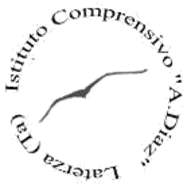 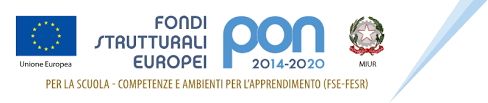 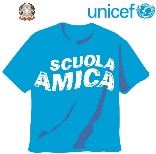 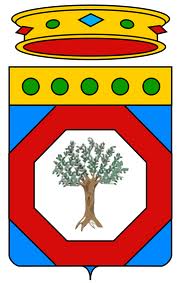 Ministero dell’Istruzione, dell’Università e della RicercaIstituto Comprensivo StataleScuola: Infanzia – Primaria- Secondaria I grado Diaz - Laterza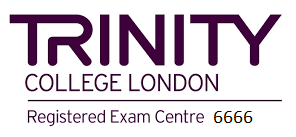 Ministero dell’Istruzione, dell’Università e della RicercaIstituto Comprensivo StataleScuola: Infanzia – Primaria- Secondaria I grado Diaz - Laterza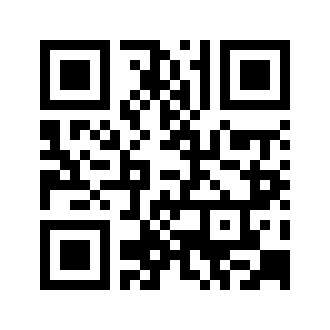 Via Roma, 59  -  74014 -  LATERZA (TA) - Tel. 099/8216127 –  Cod. Mecc.: TAIC84300A - C.F: 90214500739 - Sito web: www.icdiazlaterza.gov.it  – Email: taic84300a@istruzione.it  –  Pec: taic84300a@pec.istruzione.it Via Roma, 59  -  74014 -  LATERZA (TA) - Tel. 099/8216127 –  Cod. Mecc.: TAIC84300A - C.F: 90214500739 - Sito web: www.icdiazlaterza.gov.it  – Email: taic84300a@istruzione.it  –  Pec: taic84300a@pec.istruzione.it Via Roma, 59  -  74014 -  LATERZA (TA) - Tel. 099/8216127 –  Cod. Mecc.: TAIC84300A - C.F: 90214500739 - Sito web: www.icdiazlaterza.gov.it  – Email: taic84300a@istruzione.it  –  Pec: taic84300a@pec.istruzione.it 